¡Encuesta!  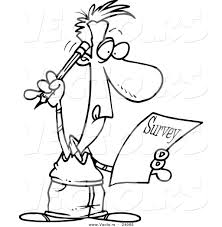 ¿Qué hacen los estudiantes en la clase de español?  ¿Son muy perezosos? ¡Vamos a ver!  En tu clase, vas a tomar información de lo que hace cada estudiante en su casa para ayudar su familia.  Primero:Toma la información Necesitas hacer la preguntaPOR EJEMPLO: ¿Qué haces en tu casa?  ¿Barres?  ¿Organizas?  ¿Planchas?Segundo:Después de escribir tu información, necesitas contar y sumar quién hace que.  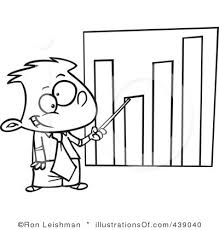 Al fin:Vas a hacer una gráfica para mostrar la información de la clase.  Tú eres responsable de escribir y nombrar las categorías en tu gráfica.  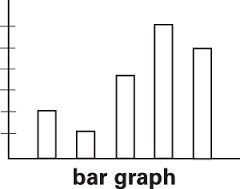 